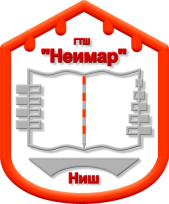 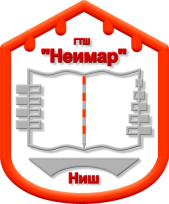 Грађевинска техничка школа „Неимар“Ниш,   Београдска 18                                                     ШКОЛСКА 2019/2020                                           ИЗВЕШТАЈ О РАДУ  ДИРЕКТОРА        У Нишу                                                                                                      Извештај сачинио:     Септембар 2020.године                                                                             Сретен Васић, с.р.ПЛАН РАДА ДИРЕКТОРА ШКОЛЕ ЗА ШКОЛСКУ 2019/2020.Остваривање увида у дневну организацију школеПосета часовима Учешће у раду школског одбораУчешће у раду стручних органа и тела у школиПрипрема и руковођење седницама Наставничког већаПрипремање материјала за стручне органе и школски одборРад на развијању међуљудских односа у колективуРад на унапређивању педагошке и друге документацијеПраћење прописа и ЗаконаПраћење стручне, педагошке и друге документацијеРад на нормативној делатностиРад на опремању кабинета и радионица Присуствовање састанцима, саветовањима и семинарима ван школеСарадња са службама Министарства просвете и ШУСарадња са Секретаријатом за образовањеРад на унапређењу материјално финансијског пословањаСарадња са предузећимаАнализа кадровских питања и материјалне припреме за почетак школске годинеПреглед свих просторија ради утврђивања хигијенско техничке исправностиИзрада Извештаја за прошлу школску годину (делова)Израда делова Годишњег програма рада школеСагледавање стања уписа ученикаАнализа обављених поправних и других испитаКонституисање рада стручних актива и вршење поделе предмета на наставникеАвгустИзрада делова Извештаја за прошлу школску годинуИзрада делова Годишњег програма рада школе за школску 2019/2020Решавање кадровских питања везаних за наставуПрипрема седница Наставничког већаСагледавање материјалне опремљености кабинета за реализацију наставеИменовање руководилаца стручних актива, тимова и већа      СептембарУсвајање Извештаја за прошлу школску годинуУсвајање Годишњег плана рада школе за 2019/2020. ГодинуАктивности непосредно везане за почетак школске годинеИзрада програма прославе Дана школе ( 80 година)       ОктобарИменовање испитних комисија и решавање текућих питањаПрипрема седнице Школског одбора Писање пројеката у оквиру пројектног тима       НовембарПрипрема за попис имовинеАнализа остварења појединих годишњих и месечних планова радаПрипрема седница Наставничког већаУвид у динамику оцењивања ученикаПрисуство седници Одељенског већа       ДецембарСпровођење инвентарисањаИзрада предлога плана уписа за наредну школску годинуАнализа слободних активности, допунске и додатне наставе и секцијаПрисуство семинарима и саветовањима       ЈануарПрипрема за крај првог полугодиштаПрисуство седницама Одељењских већаПрисуство седницама стручних активаОрганизациони послови материјално техничке природе у вези са припремом просторија за почетак рада у другом полугодишту       МартСтицање увида у материјално пословањеАнализа употребе наставних средставаСарадња са предузећимаПрисуство семинару или стручном скупу у организацији Друштва директора       АприлОстваривање појединих сегмената Годишњег програма радаУвид у динамику оцењивањаОдржавање седнице Наставничког већа     МајУчешће у изради календара завршетка школске годинеФинансијско пословање школеИзрада плана опремања за наредну школску годинуСагледавање кадровске ситуације за наредну школску годину     ЈунПрисуствовање седницама Одељењских већаАнализа постигнутог успеха на крају наставног периодаОрганизација уписа ученикаАнализа реализације Годишњег програма радаОрганизација израде Извештаја за протеклу школску годинуОдржавање седнице Наставничког већаИЗВЕШТАЈ О РАДУ ДИРЕКТОРА ШКОЛЕ                          за прво полугодите 2019/2020. год.У ову школску годину кренули смо још амбициозније, а на крилима уписаног једног одељења више, 20 ученика више него прошле године и на основу чињенице да ниједан радник није био проглашен технолошким вишком. Јасно нам је да је потребно константно промовисати рад школе и успехе ње и њених ученика, како би школа опет била препознатљива у Нишу и региону. И чини ми се да у томе полако али сигурно успевамо. Похвале стижу и са факултета на које се наши ученици уписују. Стално се ради на томе да се унапреди образовни – васпитни рад у школи, да се организују разни видови ваннаставних активности, нове методе наставе и учења, усавршавање наставника, унапређење просторних услова у школи,   да би се сви у школи осећали пријатно и радо у њу долазили.  Најважнији догађај у првом полугођу била је прослава 80.година постојања школе, дан школе прослављен је уз приредбу ученика и уз госте из других школа, колеге, директоре, представнике ШУ, локалне самоуправе, пријатеља школе  и медија. Наставили смо са унапређивањем услова у школи, постављен је ламинат и санирани подови у још три учионице у школи, постављена је нова столарија и уграђено 14 нових прозора у циљу унапређења енергетске ефикасности школе. Прикупили смо донације од  фирми и предузећа из Ниша и околине, хуманитарни динар сакупили су и ђаци и професори школе. Захваљујући том новцу успели смо да за преко 25 ученика обезбедимо бесплатан превоз, месечне картице или помоћ у новцу, гардероби, уџбеницима.За ученике који постижу добре и позитивне резултате, за оне најбоље и најактивније школа је обезбедила одлазак до Београда и посету Сајму књига. Пратимо трендове када су у питању друштвене мреже и интернет као још један вид промоције наше школе. У функцији је сајт наше школе, веома савремен, који се ажурира свакодневно, као и званична фејсбук страница наше школе. Од септембра је школа прешла на Електронски дневник, овакав начин вођења евиденције помаже свима, од ученика, преко наставника и родитеља, поготову када знамо колико је деце и родитеља живи ван града. Свега овога а још много тога што се планира, не би било, без ангажовања свих запослених ка једном циљу, а то је све повећање  интересовања ученика за нашу школу. Доста тога нас очекује и надаље, школа стреми ка европским стадардима, креиран је Европски развојни план школе, конкурисаћемо смо за средства у оквиру програма ЕРАСМУС, конкурисали смо за средства УНИЦЕФ-а у оквиру програма „Дијалог за будућност“ заједно са партнериома из Подговрице и Бањалуке. Промовисали смо се и ван граница наше земље, директор школе похађао је трнинг – обуку у Румунији, у граду Брашов. Тема тренинга је било“ Спречавање раног напуштања средњег образовања“ , један од проблема са којим се наша школа реално сусреће. Од актуелних тема у школи, у току је покретање рада школе Ученичке задруге, као и потреба да се добро испланира упис у наредну школску годину. Имали смо планове да од наредне године и наша школа се укључи у пројекат дуалног образовања, али нисмо наишли на разумевање предузећа у нашем региону која би нам написала намере о школовању наших ђака, односно учењу кроз рад. Актуално је и то што ће од ове школске године прва генерација ученика на смеру архитектонски техничар да се сусретне са новим начином полагања матурског испита, о чему наша школа посебно води рачуна па смо организаовали и обуку у нашој школи, уз присуство представника ЗУОВ-а и представника школа које се баве овом струком.Када је конкретно реч о мојим активностима за ову школску  2019/2020, оне су биле везане и усклађене са  активностима регулисаним Законом о основама система образовања и васпитања а које обухватају све сегменте рада школе. Овај извештај сачињен је по сегментима које Закон прописује као обавезе, одговорност и надлежност директора установе.Руковођење школом-     припрема и руковођење седницама Наставничког већа  (7 седница),       припрема и руковођење седницама Педагошког колегијума (3 седнице),      присуствовање седницама одељенских већа од првог до четвртог  разреда ( 2 седнице); -     руковођење тимом за обезбеђивање квалитета и развој установе (2  састанка)-   конституисање рада стручних актива и подела предмета на наставнике, подела изборних предмета, формирање школских секција и плана ваннаставних активности-     рад на унапређивању и праћење педагошке и друге документације  -	учешће у тимовима за самовредновање, за превенцију насиља, у тиму за презентацију и промоцију школе, тиму за подршку ученицима, тиму за обезбеђивање квалитета рада установе-     координација и контрола рада стручних служби ( психолог, организатор       за практичну наставу, правно-техничка служба, рачуноводство, помоћно -       техничко особље);  -    организовање и обезбеђивање средстава за посету Сајму  књига  у  Београду-	-организација предавања и теста ПРОФЕСИОНАЛНЕ ОРИЈЕНТАЦИЈЕ за ученике 4.разреда, у сарадњи са Националном службом за запошљавање, 2.12.2018.године-  учешће у верификацији образовног профила Руковалац грађевинском механизацијом-  организација хуманитарних акција, прикупљање ђачког и наставничког динара, односно прикупљања стипендија и помоћи за ученике наше школе  -     састанак у Секретаријату за образовање, везано за инвестиције школе-     састанак у Министарству просвете, сектору за ученички стандард-     организација прославе Дана школе и школске славе Светог Саве-  Сарадња са службама Министарства просвете и ШУ, сарадња са Секретаријатом за образовање-     Кадровска политика-	обезбеђивање кадра за замене привремено одсутних наставника и других запослених најдуже до 60 дана;-     сарадња са ШУ Ниш у вези формирања листе технолошких вишкова-     сарадња са синдикалним организацијама у  школи у вези примене Посебногколективног уговора за запослене у образовању-     склапање споразума о преузимању радника за чијим је радом у потпуностиили делимично престала потреба са другим школамаОбезбеђивање материјално-техничких  услова рада-     Санација подова у 3 учионице школе, средства обезбеђена из инвестиција града, у износу око 250.000,00 динбара, постављени ламинат и лакирани и хоблован паркет у учионицама-     У оквиру пројекта УНАПРЕЂЕЊЕ ПРОСТОРНИХ УСЛОВА ШКОЛЕ, код Министарства просвете, Сектора за ученички стандарда, у вредности од 878.000,00 динара, замењена столарија и постављено 14 нових прозора-     Донација предузећа ЦРХ у опреми-     Донација грађевинских предузећа  у укупном износу од 27.000,00 динара-     Аплицирали смо за средства УНИЦЕФ-а у оквиру програма за младе „Дијалог за будућност“, заједно са партнерима из Подогорице и Бањалуке-   Конкурисаћемо за средства програма ЕРАСМУС, на тему Раног напуштања средњег образовања, партнер Грађевинска школа из Монтане, Бугарска и Грађевинска школа из Брашова, Румунија-    Опредељена су средства града за израду пројектне документације наше школе везано за израду елабората Енергетски ефикасна школаБезбедност ученика и запослених-    организација дежурства наставника;-    заједно са психологом креиран План превенције насиља-    учествовање у раду Тима за заштиту ученика од насиља, злостављања изанемаривања-     контрола примене Правилника о заштити и безбедности ученика ушколском простору и пред школским улазима;-     сарадња са МУП-ом, ПУ у Нишу, посебно са испоставом Црвени Крст-     примена Правилника о процени ризика на радном месту код послодавца;Организација образовно – васпитног процеса-     програмирање рада школе;-     распоред наставних и ваннаставних активности према школском календару,-     праћење рада наставника, остваривање увида у дневну организацију школе, посета часовима наставника ( 5 пута)-     обезбеђивање замена за одсутне наставнике;-	  праћење примене образовних стандарда за ученике средњих школа-	  праћење области подршка ученицима и образовна постигнућа кроз процес самовредновања рада установе и Школски развојни план, као и Тима заинклузијуЕвалуација рада школе и успеха ученика-      праћење резултата ученика;-      праћење резултата рада по класификационим периодима, -     спровођење пројекта Самовредновање школе;-      учествовање у припреми и реализацији Годишњег плана рада школеИзрада анекса Годишњег плана рада и развојног плана за период 2019-2022 -      присуство седницама одељенских већа ( на тромесечју и крају првог полугођа), ванредним седницама, присуство првом родитељском састанку 11.9.2019.годинеПедагошко-инструктивни рад-      праћење пројекта Самовредновања школе;-     редовна посета часовима наставника( 5 пута), посета угледним часовима (2 пута ) и једном огледном часу актива наставника математике као и часу одељенског старешине -     Акредитовани семинар“ Употреба мобилних апликација за побољшање квалитета образовно- васпитног рада“, у организацији РЦ Ниш, 14.9.2019.године-     „Мотивација ученика у наставном процесу“ 26.10.2019.године-  У организацији друштва историчара акредитовани семинар „ Настава усмерена на развијање компетенција ученика“ – РЦ Ниш, 14.12.2019.године-     учешће у изради финансијског плана стручног усавршавањаНа  свим  посећеним  часовима  води  се  записник  о  посматрању  часа  који  се  даје наставнику  на  увид  и  потписивање  уз  могућност  коментара.  Овим  је  замењена устаљена пракса  усменог коментарисања часа од стране посматрача. Праћење финансијског пословања-     план финансијског пословања за целу годину, измене финансијског плана-     план набавки за 2019/2020 и спровођење јавних набавки-     учешће у изради финансијског плана за наредну школску годину-     праћење текућих рачуна за потрошни материјал, плате, боловања, инвентара-     обезбеђивање средстава за инвестиционо одржавање школе и школске објекте (донације, средства од Републике, Града и Општине)- капиталне инвестицијеСарадња са Саветом родитеља и родитељима-     учешће на седницама Савета родитеља ( 2 пута)-     отворена врата за родитеље (план посете родитеља је на огласној табли)-     посета родитељским састанцима  -     сарадња са родитељима – донаторимаСарадња са Школским одбором-     Школски одбор се протекле школске године бавио свим темама из свогделокруга , присуствовао  сам свим седницама (5 седница ШО)-     Извештавао сам чланове одбора о свим активностима ушколи између две седнице, а у складу са Законом, припремао документе и материјале за одлуке у надлежности ШО (записници ШО); -     Школски одбор информисан је о намерама да школа конкурише на свим      пројектима који могу допринети побољшању рада школе, а за свако       аплицирање ШО ће на својој седници донети посебну одлукуСарадња са институцијамаТоком школске године,  сарађивао сам са :-     Министарством просвете науке и технолошког развоја Републике Србије,-     Градским секретаријатом за образовање -     Општином Црвени Крст и Медијана-     Привредном Комором-     Канцеларијом за младе -    Центром за промоцију науке-     Секретаријатом за спорт и омладину града -     Високом школом струковних студија у Нишу-     Школама у окружењу као и са гимназијом Светозар Марковић и ТОН-ом-     Заједницом Грађевинско- геодетских школа-     МУП-ом, ПУ у Нишу-     Фирмама и предузећима у Нишу и региону -     Медијима: ТВ Белами, ТВ Зона плус, ТВ Коперникус, Нишка телевизија, народне новинеСтручно усавршавање у и ван установе„Покретање рада Ученичке задруге, законски оквир“- тродневно предавање у Јагодини, у организацији Академије Филиповић, од 19 до 21. 9.2020.године и излагање са стручног скупа са дискусијом – 5 сатиМанифестација „Европска ноћ истраживача“ у РЦ, 2 сата стручног усавршавањаЕРАСМУС информатини дан, 15.11.2019.године, 2 сата „Уписна политика дуалног образовања“-  састанак са привредницима             из града и региона, организатор Привредна комора Ниша, 23.1.2019.године Аутор пројекта „Унапређење просторних услова школе“ - захтев за доделу финансијских средстава за инвестиције у школи у оквиру програма расподеле инвестиционих средстава МПНТР у 2019. години. Учешће у писању и имплементацији пројекта. – 15 сати Аплицирање и израда пројекта „Разумети прошлост за заједничку будућност“ носилац пројекта у оквиру програма Регионалне канцеларије за сарадњу младих на Западном Балкану – 15 сатиОбука за имплементацију Матурског испита, организација ГТШ Неимар, 14.11.2019.године- 2 сатаСтручни скуп у Врњачкој Бањи „Актуелности у образовном систему Републике Србије“, организатор ЗУОВ, 2 сатаМеђународна стручна посета „Рано напуштање средњег образовања“, Брашов, Румунија, од 2.12.до 7.12.2019.године , 15 сати„Дуално образовање“ – Републичка конференција у Беогрду, 23.12.2019.године- 2 сата„Антикорупцијски час“ у организацији МНПТР, одржан у Економској школи у Нишу, присутни ученици завршних разреда наше школе, 14.1.2020.годинеАкредитовани семинар „Мотивисаност ученика у наставном процесу“ – присуство, 26.10.2019.године   - 8 бодоваАкредитовани семинар „ Управљање тимовима“, у организацији Образовно- креативног центра Бор - 24 бодова, од новембра до децембраАкредитовани семинар“ГУГЛ – интернет учионица“, у организацији Образовно креативног центра Бор , електронским путем у јулу месецу, 32 бодаДинамика рада по месецима АвгустИзрада делова Извештаја за прошлу школску годину ( извештај директора о раду за прошлу школску годину, извештај о реализацији Годишњег плана рада)Израда Годишњег плана рада школе за 2019/2020.годинуРешавање кадровских питања везаних за наставуПодела часова и подела одељења по групама, решавање технолошких вишкова који се упућују са странеСастанак са припадницима МУП-а ( ШУ, 28.8.2019.године) на тему безбедности ученикаПрипрема и вођење седнице Педагошког колегијума 30.8.2019.годинеПрипрема и вођење седнице Наставничког већа, 31.8.2018.године Сагледавање материјалне опремљености кабинета за реализацију наставе- по овом питању начињен је план набавке намештаја за једну учионицу ( столови и столице) а за санацију и замену подова за 3 учионице Именовање руководилаца стручних актива, тимова и већа- присуствовао сам састанку тимова и актива, именовани су руководиоци већа за ову школску годинуИзрађен је и усвојен распоред часова, предлог изборних предмета и листа уџбеника      СептембарУсвајање Извештаја за прошлу школску годину, на седници Наставничког већа усвојен извештај директора о раду у прошлој школској години, као и извештај о реализацији Годишњег плана рада школеУсвајање програма рада школе за 2019/2020. годину, на седници наставничког већа одржаној 12.9.2019. и седници Савета родитеља 13.9.2019.годинеСедница ШО одржана 13.9.2019., усвојена сва акта школе, укључујући и развојни план школе за период од 2019.-  2022.годинеТродневни семинар- обука у Јагодини, на тему „Ученичке задруге“ од 17 до 20.9.2019.годинеПрисуство састанку заједнице грађевинских и геодетских школа у Новом Пазару, 23.9.2019.годинеПрипрема и вођење седнице НВ, одржане 24.9.2019.годинеИзрада програма прославе 80. Дана школе, организована прослава 25.9.2018.године , у присуству ученика, запослених и гостију       ОктобарИменовање испитних комисија за ванредне испита Савет родитеља, 10.10.2019.годинеСедница НВ 17.10.2019.године- Презентација „Ученичке задруге“Припрема седнице Школског одбора 28.10.2019.годинеСнимање потреба предузећа у кадровима ради припремања плана уписа за следећу школску годину, састанак у Привредној комори, 8.10.2019.годинеИзрађена документација и покренута верификација за профил Руковалац грађевинском механизацијомСеминар“ Превенција и борба против сексуалног злостављања“, 21.10.2019.Аплицирање на конкурсу Регионалне канцеларије за сарадњу младих на Западном Балкану, партнери на пројекту школе из Бањалуке и ПодгорицеПокренута јавна набавка за набавку 14 прозора и столарије у школи, средства обезбеђена од пројекта МПНТР, у оквиру пројекта „Унапређење просторних услова школе“ на којем је школа аплицирала почетком години       НовембарПрипрема за попис имовине, формирање пописних комисијаАнализа остварења појединих годишњих и месечних планова рада, посета часовима редовне наставе, угледних и огледних часова ( 3 редовна, 2 угледна и 1 огледни)Обука за имплементацију Матурског испита по новом концепту, обука одржана у нашој школи, организација ЗУОВ-а . присутно 15 школа из СрбијеСедница Педагошког колегијума 14.11.2019.годинеПрипрема  и вођење седнице Наставничког већаУвид у динамику оцењивања ученика и њихово изостајање ( састанак тима за обезбеђивање квалитета рада установе као и тима за рад са ученицима)Присуство седници Одељенског већа 13.11.2019.годинеПрисуство семинарима и саветовањима као што стручно усавршавање директора у Врњачкој Бањи од 19. до 20.11.2019.године, стручни скуп ЕРАСМУС информативни дан 15.11.2019.године у хотелу „Тами“29.11.2019.године састанак на Грађевинском факултету у Београду, поводом доделе захвалнице нашој школи од стране факултета        ДецембарСпровођење инвентарисања, и израда пописаОд 2.12.до 7.12. присуство на ренингу – обуци „ Спречавања раног напуштања средњег образовања „ који је уз подршку фондације ТЕМПУС одржан у РумунијиСастанак друштва директора 13.12.2019.године у БеоградуИзрада предлога финансијског плана за наредну годинуПрисуство седници секције за нискоградњу и високоградњу ПКС- РПК НИш, покретања програма дуалног образовања у школи, разговор са представницима компанија и предузећа из нашег регионаУчешће у анализи и плану уписа за наредну школску годину, седница Наставничког већа 26.12.2019.годинеАнализа слободних активности, допунске и додатне наставе и секцијаРад у тиму за самовредновање, 2 састанка са представницима Министарства просвете ШУ у Нишу,Семинар“Настава усмерена на развијање компетенција ученика“ 14.12.2019.23.12.2019. године, Републичка конференција у Београду, уз присуство председника Републике, министра просвете на тему дуалног образовања       ЈануарСастанак у Туристичкој организацији Ниша, договор око заједничког учешћа на Сајму „Наук није баук“ макетом Теслине хидроцентрале на Нишави у селу Островица надомак НишаПрипрема за крај првог полугодиштаПрипрема  и присуство седницама Одељењских већаПрипрема и присуство седницама  стручних актива и стручних тимоваПрипреме и организација  прослава славе Свети СаваОрганизациони послови материјално техничке природе у вези са припремом просторија за почетак рада у другом полугодишту, набавка намештајаАплицирање пројектом „Разумети прошлост за заједничку будућност“, пројекат УНИЦЕФА, у оквиру програма „Дијалог за будућност“ , заједно са партнерском школом из Подгорице и БањалукеПрисуство ( заједно са ученицима ) на „Антикорупцијском часу“ који је одржан 14.1.2019.године у Економској школи, под покровитељством МНПТР            ФебруарСеднице Одељенског и Наставничког већа, Савета родитеља и Школског одбораСастанак у ШУ, 18.2.2020.године у вези организације завршног испита у средњим школама и пројекта „Обогаћени једносменски рад у средњим школама“Начињен је план посете основним школама у склопу промоције школе и предстојећег уписа ученика у нашу ђколуСастанак у туристичкој организацији Ниша, поводом израде макете и учешћа на сајму наукеУчешће на академији „Аплицирање пројектима у оквиру ЕРАСМУС програма“ – сертификатМартСастанак са представницима „НАИСУС“-а, 3.3.2020.године у вези покретања процеса дуалног образовања у наредној школској годиниПосета часу Младена Вујјовића, у склопу његовог полагања за лиценцуПедагошки колегијум и доношење одлука о функционисању школе и наставе на даљину у току ванредног стањаИзрада и подела маски штићеницима Сигурне куће у НишуАприлРуковођење и координисање рада школе у оквиру ванредног стања (праћење постигнућа, израда извештаја на недељном нивоу, координисање процеса наставе и учења „на даљину“)Промоција школе и образовних профила на локалним телевизијамаМајИзрада плана опремања за наредну школску годинуСагледавање кадровске ситуације за наредну школску годинуРад школе у условима наставе на „даљину“Јун/ЈулОрганизација и присуство на електронском семинару „Интернет учионица“Присуствовање седницама Одељењских већаАнализа постигнутог успеха на крају наставног периодаОрганизација уписа ученикаАнализа реализације Годишњег програма радаОдржавање седнице Наставничког већа, 22.6 и 8.7.2020.годинеОрганизација матурског испита и поправних испита у школиПредузимање свих безбедносних мера заштите за ученике и наставнике који долазе у школуАвгустРешавање кадровских питања везаних за наставуПодела часова и подела одељења по групама, решавање технолошких вишкова који се упућују са странеПрипрема и вођење седнице Педагошког колегијума 20.8.2020.годинеПрипрема и вођење седнице Наставничког већа, 21.8 и 31.8.2018.године Именовање руководилаца стручних актива, тимова и већа- присуствовао сам састанку тимова и актива, именовани су руководиоци већа за ову школску годину, Израђен је и усвојен распоред часова, предлог изборних предмета и листа уџбеникаРУКОВОЂЕЊЕ ВАСПИТНО ОБРАЗОВНИМ ПРОЦЕСОМ У ШКОЛИ1.2. Руковођење васпитно образовним процесом у школиСтандарди:1.2.1.Развој културе учења 1.2.2.Стварање услова за развој ученика 1.2.3.Развој и обезбеђење квалитета наставног процеса у школи1.2.4.Обезбеђење инклузивног приступа у  учењу и подучавању1.2.5.Праћење и подстицање постигнућа ученикаIV РАЗВОЈ САРАДЊЕ СА РОДИТЕЉИМА, ОРГАНОМ УПРАВЉАЊА, СИНДИКАТОМ ШКОЛЕ И ЛОКАЛНОМ САМОУПРАВОМСтандарди:4.1. Сарадња са родитељима/старатељима4.2. Сарадња са органом управе установе4.3. Сарадња са државном управом и локалном самоуправом4.4. Сарадња са широм заједницомII ПЛАНИРАЊЕ, ОРГАНИЗОВАЊЕ И КОНТРОЛА РАДА УСТАНОВЕСтандарди:2.1. Планирање рада установе   2.2. Организација установе2.3. Контрола рада установе2.4. Управљање информационим системом установе2.5. Управљање системом обезбеђења квалитета у установе III ПРАЋЕЊЕ И УНАПРЕЂИВАЊЕ РАДА ЗАПОСЛЕНИХСтандарди:3.1. Планирање, селекција и пријем запослених3.2. Професионални развој запослених3.3. Управљање међуљудским односима3.4. Вредновање резултата рада, мотивисање и награђивање запослених V ФИНАНСИЈСКО И АДМИНИСТРАТИВНО УПРАВЉАЊЕ РАДОМ УСТАНОВЕ     Стандарди:5.1. Управљање финанијским ресурсима5.2. Управљање материјалним ресурсима5.3. Управљање административним процесимаVI ОБЕЗБЕЂЕЊЕ ЗАКОНИТОСТИ РАДА УСТАНОВЕСтандарди:6.1. Познавање, разумевање и праћење релевантних прописа6.2. Израда општих аката и документације установе6.3. Примена општих аката и документације установе1.2.1.Развој културе учењаОпис стандардаДиректор развија и промовише вредности учења и подучавања и развија школу као заједницу ученикаУ току школске 2019/2020. године доста тога је   урађено у стварању бољих услова за рад као и унапређење наставе и учења. У покушају да се прате савремена кретања у развоју образовања, имали смо жељу да покренемо процес дуалног образовања. Подстичем сарадњу и размену искустава и ширење добре праксе и у школи и у заједници. Покренут је рад Ученичке задруге Грађевинске техничке школе Неимар. Организација предавања и теста ПРОФЕСИОНАЛНЕ ОРИЈЕНТАЦИЈЕ за ученике 4.разреда, у сарадњи са Националном службом за запожљавање 2.12.2019.год.1.2.2.Стварање здравих и безбедних услова за развој ученикаОпис стандардаДиректор обезбеђује радно и здраво  окружење у коме ученици могу квалитетно да уче и да се развијајуПодстицао сам запослене у примењивању и осигуравању превентивних активности које се односе на безбедност и поштовање права ученика. Обезбеђујемо услове да сви ученици буду заштићени од насиља, злостављавања и дискриминације. Тим за заштиту се састаје редовно.Организовао је дежурство наставника.У циљу стварања здравих и безбедних услова за развој и учење предузете се значајне мере. Извршена је санација подова у 3 учионице школе, постављен је ламинат и лакирани и хоблован паркет у учионицама. Средства су обезбеђена од стране Града Ниша, Управе за образовање.У оквиру пројекта“ Унапређење просторних услова школе“ у оквиру програма МНПТР, Сектора за ученички стандард, набављена су и уграђена 14 прозора на западној страни фасаде зграде, обновљена столарија. Вредност радова око 700.000,00 динара.1.2.3.Развој и обезбеђење квалитета наставног процеса у школиОпис стандардаДиректор обезбеђује и унапређује квалитет наставног процеса, директор врши педагошко – инструктивни увид у праћење образовно васпитног рада У протеклом периоду сам учествовао у изради  докумената везаних за развој образовања и васпитања у Србији и значајних за развој школе. Редовно пратим пројекат Самовредновања школе, реализацију Годишњег плана рада школе, Школског програма и Развојног плана школе у периоду од 2019. до 2022. годинеКроз инструктивни рад и посете часовима подстицао сам наставнике и стручне сараднике да користе савремене методе и технике учења и примењују савремене технологије у васпитно-образовном процесу. Инсистирао сам на појачавању рада ваннаставних активности како би се подстицала креативност ученика и стицала функционална знања и развој правих стилова живота. Покренуте су макетарска секција, литерарна, новинарска, ликовна и фото секција. Покренут је рад ученичке задруге у школи. Директор школе је у оквиру педагошко-инструктивног увида у праћење образовно васпитног рада ове  школске године посетио 5 часова у оквиру редовне посете, 2 пута угледни час и један огледни час информатике и математике. Образац о посећености часовима је саставни део овог извештаја.Обезбеђујем и развијам евалуацију и самоевалуацију резултата свог рада.1.2.4.Обезбеђивање инклузивног приступа у учењу и подучавањуОпис стандардаДиректор ствара услове и подстиче процес квалитетног образовања за све ученикеУ школским плановима су предвиђени програми учења прилагођени индивидуалним потребама ученика, али за сада нема ученика који су у програму ИОП.1.2.5.Праћење и подстицање постигнућа ученикаОпис стандардаДиректор прати и подстиче ученике на рад и резултатеКонтинуирано се врши праћење постигнућа ученика, врше анализе и подстицање ученика на постизање бољих резултата. Истичу се успеси ученика књигом обавештења. Наставнике сам подстицао да користе различите поступке вредновања. Врше се тестирања и уједначавање критеријума оцењивања на нивоу разреда и нивоу предметних наставника.За ученике који постижу добре и позитивне резултате, за оне најбоље и најактивније школа је обезбедила одлазак до Београда и посету Сајму књига.Редовно учествујем у седницама Одељенских већа свих одељења наше школе. Присуствовао сам седницама Одељенских већа и учествовао у раду ( 2 седнице).4.1.Сарадња са родитељима/старатељимаОпис стандардаДиректор развија конструктивне односе са родитељима/старатељима и пружа подршку раду Савета родитељаУ првом полугодишту покренута је иницијатива да се школа што више отвори за сарадњу са родитељима и да се ради на њиховом активном укључивању ради учења и развоја деце.Обавио сам више индивидуалних разговора са родитељима у циљу решавања проблема везано за дисциплину и учење. Родитељи су редовно информисани о резултатима и напредовању њихове деце кроз разне контакте: родитељски састанци, на састанцима Савета родитеља, путем сајта школе. Присуствовао сам првом родитељском састанку у новој школској години, скоро у свим одељењима. Савет родитеља ефикасно функционише и развија конструктивне односе са директором школе. Одржане су две седнице Савета родитеља. Подржана је иницијатива директора да се прикупи хуманитарни динар од ученика и наставника, и искористи за помоћ социјално угроженим ученицима. За плаћање месечне картице, превоза до школе, за помоћ у огреву, уџбеницима али и новац у виду стипендије надареним ученицима.Зацртани су циљеви за наредни период да се сви заложимо да кроз разне активности и рад секција привучемо што више родитеља да нам се прикључе и својим ангажовањем помогну у реализацији програма и да утичу на позитивну слику о школи. Констатно одржавам везу са родитељима који желе да донирају школи.Покренут је електронски дневник, он омогућава ефикаснији рад наставника и одељенских старешина али и бољи увид родитеља у успех своје деце. 4.2.Сарадња са органом управљања установеОпис стандардаДиректор пружа подршку раду органа управљањаСарадња са Школским одбором је била врло добра и конструктивна.Школски одбор као орган управљања редовно је добијао информације о новим трендовима васпитно образовне политике и праксе као и резултате постигнућа ученика и о свим активностима у школи: оцене резултата постигнућа ученика, извештајима о раду директора школе, извештајима о реализацији васпитно-образовног програма, школског програма и годишњег програма рада школе. Школски одбор се састао 5 пута, и присуствовао сам свим седницама. Школски одбор је информисан о намерама школе да конкурише на свим пројектима који ће допринети побољшању рада школе.Репрезентативном Синдикату школе је омогућено да ради у складу са Посебним колектиним уговором и Законом. 4.3.Сарадња са државном управом и локалном самоуправомОпис стандардаДиректор остварује конструктивну сарадњу са органима државне управе и локалне самоуправеКао директор школе подржавао сам конструктивне односе са представницима државне и локалне самоуправе ради одржавања добре везе и развоја стратешких односа у заједници. Врло добру сарадњу имао сам са представницима Министарства просвете и Школске управе у Нишу. Сарадња са Градским секретаријатом за образовање је била коректна, посебно код израде финансијског плана за 2020. годину и  измене финансијксог плана  за 2019. годину.Сектор за средње образовање МПНТР помогао је са 50.000,00 организацију јубиларне прославе 80.године рада школе. Представници ЦМО Ниш су организовали презентацију као и обуку „Обука одбране и заштите у завршним разредима средње школе“. Ова активност је постала саставни део Годишњег плана рада, као и теме за ЧОС.4.4.Сарадња са широм заједницомОпис стандардаДиректор промовише сарадњу на националном, регионалном и међународном нивоуПромовисањем  сарадње на националном и регионалном нивоу створени су услови да школа буде отворена за партерство са различитим институцијама у области образовања и васпитања).  Креиран је Европски развојни план.Школа узима учешће у свим активностима и сарађује са свим институцијама за образовање у Србији. Остварена је сарадња са Гимназијом Светозар Марковић и Туристичке организације Ниша у изради макете Теслина хидроцентале у селу Островица и заједничког учеђћа на сајму „НАУК НИЈЕ БАУК“. Сарађујемо са фирмама и предузећима у Нишу, поготову онима који се баве грађевинарством. Наставили  смо сарадњу са заједницом Грађевинских и геодетских школа, крајем новембра месеца присуствовао сам састанку удружења у Новом Пазару, наша школа је постала чланица УО.Директор школе презентовао је рад школе на обуци у Румунију, у оквиру програма Фондације ТЕМПУС „ Спречавање раног напуштања средњег образовања“. Обука је организована од 2.12. до 7.12.2019.године у Брашову.2.1.Планирање рада установеОпис стандардаДиректор обезбеђује доношење и спровођење планова рада установеНа почетку наставне и школске 2019/20. године, заједно са сарадницима,  постављена је  организациона структура потребна за нормално функционисање наставе. Годишњи план рада школе, Извештај о раду школе за предходну школску годину као и План рада директора за школску 2018/19. годину развијен по областима и месецима презентован је Наставничком већу, Савету родитеља, и усвојен од стране Школског одбора и прослеђен Министарству просвете и Школској управи.Извршена је подела задужења на наставнике и обезбеђене су информације за наставнике потребне за њихово планирање.Радио сам на процесу редовног планирања рада запослених и вршио надзор израде планова рада у предвиђеним роковима. Редовно сам пратио све доступне информације потребне за планирање и преносио их запосленима.2.2.2.2.Организација установеОпис стандарда Опис стандарда Директор обезбеђује ефикасну организацију установеБлаговремено су сви запослени упознати са систематизацијом и описом радног места и организационом структуром школе. Редовно сам координирао рад Стручних органа, тимова и појединаца у установи обезбеђујући ефикасну коминикацију. Све наведено је саставни део свеске  Записника Наставничког већа, Записника Стручних органа и тимова. Сталним учешћем у раду стручних органа сам доприносио ефикасној комуникацији између њих. Формиране су школске секције и направљен план ваннаставник активности.Приликом израде и доношења Годишњег плана рада за школску 2019/2020. годину велика је пажња посвећена стручној заступљености у настави, тако да имамо наставнике за све наставне предмете стручно заступљене осим за део предмета геодезије. Активно смо учествовали у попуни слободних радних места у сарадњи са Министарством просвете, збринути су поједини технолошки вишкови.Радио сам на организовању наставе, измене у распореду часова, проналажењу замена за запослене.У раду сам се трудио да сви запослени буду равномерно оптерећени радним задацима.2.3.2.3.Контрола рада установеКонтрола рада установеОпис стандардаОпис стандардаДиректор обезбеђује праћење, извештавање, анализу резултата рада установе као и предузимање корективних мераДиректор обезбеђује праћење, извештавање, анализу резултата рада установе као и предузимање корективних мераЕфикасно сам организовао и оперативно спроводио контролу рада установе кроз иницирање и надзирање процеса израде извештаја и анализа, обезбеђујући поштовање рокова и благовремену поделу задатака запосленима. Редовно сам радио на праћењу и анализи рада школе и извештавању о раду, као и о предузимању потребних мера за побољшавање рада школе. Кроз примену и спровођење самовредновања се дошло до закључака о раду школе за 4 кључне области:Настава и учење, Постигнућа ученика. Представници ШУ пружили су нам саветодавну помоћ, уз помоћ саветника који су посетили нашу школу 2 пута израђен је план рада тима за самовредновање и анексиран Годишњем плану рада школе.На седницама већа и стручних актива смо редовно пратили остваривање предвиђених планова. Са свим потребним извештајима су на време упознати Наставничко веће и Савет родитеља.Ефикасно сам организовао и оперативно спроводио контролу рада установе кроз иницирање и надзирање процеса израде извештаја и анализа, обезбеђујући поштовање рокова и благовремену поделу задатака запосленима. Редовно сам радио на праћењу и анализи рада школе и извештавању о раду, као и о предузимању потребних мера за побољшавање рада школе. Кроз примену и спровођење самовредновања се дошло до закључака о раду школе за 4 кључне области:Настава и учење, Постигнућа ученика. Представници ШУ пружили су нам саветодавну помоћ, уз помоћ саветника који су посетили нашу школу 2 пута израђен је план рада тима за самовредновање и анексиран Годишњем плану рада школе.На седницама већа и стручних актива смо редовно пратили остваривање предвиђених планова. Са свим потребним извештајима су на време упознати Наставничко веће и Савет родитеља.2.4.2.4.Управљање информационим системом установеОпис стандардаОпис стандардаДиректор обезбеђује ефикасно управљање информацијамаУ установи је обезбеђено правовремено и тачно информисање свих заинтересованих актера о важним питањима живота и рада установе. Секретар школе је обучен за вођење и ажурирање информационог система и његовог коришћења у свакодневном раду установе у складу са законом. За евентуалне нејасноће смо се обраћали надлежним службама и уз њихову помоћ успешно смо све предвиђене задатке реализовали.Покренут је рад са електронским дневником, у школи раде 2 администратора школског дневника. За сада се рачунари налазе само у наставничкој канцеларији, а од другог полугођа ће фунционисати и 5 таблет рачунара у учионицама.Трудио сам се да сви запослени буду тачно и правовремено информисани о свим важним питањима за функционисање и рад школе. Креиран је и функционише један од најмодернијих сајтова, који се ажурира свакодневно. Редовно се ажурира и фејсбук страница наше школе.2.5.Управљање системом обезбеђења квалитета  установеОпис стандардаДиректор развија и реализује систем осигурања квалитета рада установеСвакодневним активностима сам радио на повећању квалитета установе како у материјално техничким условима тако и у спровођењу у свим областима рада школе.Заједно са наставницима и стручним сарадницима учествовао сам у процедурама управљања квалитетом и изради потребне документације. Распоређивао сам задатке запосленима у процесу управљања квалитетом и бринуо се да их они спроводе, тако да су све потребне анализе квалитета рада установе на време одрађене и достављене надлежним установама. У школи је обезбеђен ефикасан процес самовредновања чији се резултати користе за унапређивање квалитета рада установе. 3.1.3.1.Планирање, селекција и пријем запосленихОпис стандардаОпис стандардаДиректор обезбеђује одговарајућу структуру и потребан број запослених у установиУспешном сарадњом са Министарством просвете и Националном службом за запошљавање у установи су благовремено попуњена радна места. Запослени својим компетенцијама одговарају захтевима посла и за новопридошле је спроведен поступак пријема у радни однос у складу са Уредбом Владе о запошљавању у Јавном сектору. Увођењем приправника у посао предузете су мере за њихово успешно прилагођавање радној средини. За краћа одсуства налажене су адекватне замене и укључиване у радни процес.3.2.3.2.Професионални развој запосленихПрофесионални развој запосленихПрофесионални развој запосленихОпис стандардаОпис стандардаДиректор обезбеђује услове и подстиче професионални развој запосленихДиректор обезбеђује услове и подстиче професионални развој запосленихДиректор обезбеђује услове и подстиче професионални развој запосленихУпознао сам запослене са значајем самовредновања и вредновања рада у школи. Индивидуалним мотивационим разговорима, активностима кроз Педагошки колегијум, Тим за самовредновање и кроз рад у стручним већима сам подстицао запослене да себи поставе циљеве засноване на високим професионалним стандардима и на сталном професионалном усавршавању и развоју. Пратио сам реализацију интерног усавршавања у установи и помагао приправницима и другим запосленима у ефикаснијем извршавању радних обавеза.Подстичем усавршавање запослених, у првом полугодишту организована су три акредитована семинара, која су одржана у школи и у Регионалном центру.Упознао сам запослене са значајем самовредновања и вредновања рада у школи. Индивидуалним мотивационим разговорима, активностима кроз Педагошки колегијум, Тим за самовредновање и кроз рад у стручним већима сам подстицао запослене да себи поставе циљеве засноване на високим професионалним стандардима и на сталном професионалном усавршавању и развоју. Пратио сам реализацију интерног усавршавања у установи и помагао приправницима и другим запосленима у ефикаснијем извршавању радних обавеза.Подстичем усавршавање запослених, у првом полугодишту организована су три акредитована семинара, која су одржана у школи и у Регионалном центру.Упознао сам запослене са значајем самовредновања и вредновања рада у школи. Индивидуалним мотивационим разговорима, активностима кроз Педагошки колегијум, Тим за самовредновање и кроз рад у стручним већима сам подстицао запослене да себи поставе циљеве засноване на високим професионалним стандардима и на сталном професионалном усавршавању и развоју. Пратио сам реализацију интерног усавршавања у установи и помагао приправницима и другим запосленима у ефикаснијем извршавању радних обавеза.Подстичем усавршавање запослених, у првом полугодишту организована су три акредитована семинара, која су одржана у школи и у Регионалном центру.3.3.Управљање међуљудским односимаОпис стандардаДиректор ствара позитивну и подржавајућу радну атмосферуТрудио сам се да подстакнем бољу атмосферу међу запосленима. Својим односом према обавезама и својим понашањем сам се трудио да стекнем поверење колега тежећи увек на договору код решавања пословних задатака, а мање на изрицању наредби. 3.4.Вредновање резултата рада, мотивисање и награђивање запосленихОпис стандардаДиректор систематски прати и вреднује рад запослених, мотивише их и награђује за постигнуте резултатеУ сврху вредновања резултата рада користим различите начине за препознавање квалитета запослених. Инструктивно педагошки увид у рад запослених спроводим у складу са планом рада. У току првог полугодишта је посећено 5 часова редовне, 2 часа одељенског старешине као и 2 угледна и 1 огледни час. 5.1.Управљање финанијским ресурсимаОпис стандардаДиректор ефикасно управља финансијским ресурсимаТоком целе школске године сам вршио планирање финансијских токова. Обезбедили смо средства од града, Секретаријата, Министарства, али је било и донација којима смо покривали неке текуће трошкове или помагали ученике. Обезбеђена су средства за санацију подова и набавку нових прозора, њих 14..Текући трошкови за подмиривање приспелих рачуна: струја, вода, угаљ, телефони, интернет, се редовно измирују.5.2.Управљање материјалним ресурсимаОпис стандардаДиректор ефикасно управља материјалним ресурсимаИзвршено је планирање финансијских средстава за 2020. годину и израђен финансијски план, план јавне набавке.Новембра месеца 2019.године урађен је ребаланс буџета који је и усвојен,  5.3.Управљање административним процесимаОпис стандардаДиректор ефикасно управља административним процедурама и документацијомУ сарадњи са секретаром школе и административним радником обезбеђивала се ажурност и тачност  административне документације и њено систематично архивирање у складу са Законом. У школи се поштовала процедура рада и вођена је прописана документација. Јавна документа су издавана у складу са Законом.Извештај о раду и животу школе се редовно презентују органу управљања и широј заједници.Редовно се ажурирају подаци у оквиру информационог система „Доситеј“.6.1.6.1.Познавање, разумевање и праћење релевантних прописаОпис стандардаОпис стандардаДиректор познаје, разуме и прати релевантне прописеКао директор школе упознавао сам се са релевантним законима и подзаконским актима у области образовања, радних односа, финансија и управног поступка и трудим се да законске захтеве на адекватан начин искористим за управљање и руковођење школом. Редовно пратим све измене закона.Упознат сам са изменама Закона о основама система образовања и васпитања.6.2.6.2.Израда општих аката и документације установеИзрада општих аката и документације установеИзрада општих аката и документације установеОпис стандардаОпис стандардаДиректор обезбеђује израду  општих аката и документације која је у складу  са законом и другим прописима, јасна и доступна свимаДиректор обезбеђује израду  општих аката и документације која је у складу  са законом и другим прописима, јасна и доступна свимаДиректор обезбеђује израду  општих аката и документације која је у складу  са законом и другим прописима, јасна и доступна свимаОбезбедио сам израду потребне документације која је у складу са законом и омогућио да буде доступна свима.Општа акта и документација Установе су благовремено усклађени са законом и доступни онима којима су намењени и другим заинтересованим лицима у складу са Законом. Обезбедио сам израду потребне документације која је у складу са законом и омогућио да буде доступна свима.Општа акта и документација Установе су благовремено усклађени са законом и доступни онима којима су намењени и другим заинтересованим лицима у складу са Законом. Обезбедио сам израду потребне документације која је у складу са законом и омогућио да буде доступна свима.Општа акта и документација Установе су благовремено усклађени са законом и доступни онима којима су намењени и другим заинтересованим лицима у складу са Законом. 6.3.Примена општих аката и документације установеОпис стандардаДиректор обезбеђује поштовање и примену прописа, општих аката и документације установеУ школи се поштују прописи и поступа у складу са Општим актима Установе. 